Opdracht: WeidestartInleiding
In deze opdracht ga je voor een melkveebedrijf een plan maken over hoe te starten met het nieuwe  weideseizoen. Onderwerpen die daarbij aan de orde komen zijn;Weideplatform. Hoeveel ha moet ik reserveren om te gaan maaien.Ideale perceel grootteIndeling percelenBemesting van weidepercelenWanneer beginnen met weidenBij deze opdrachten wordt gebruik gemaakt van een voorbeeld melkveebedrijf. Hiervan zijn de volgende gegevens bekend.150 melkkoeien41,4 ha beweidbaar grasland (zie bijlage 1: percelen overzicht)Er wordt gemolken in een traditionele melkstalInfo over het starten met weiden:Video over “Tips over een succesvolle weidestart”
https://youtu.be/Hn5TYxMqPa8
Gemiddelde grasgroei (bron Veeteelt maart 2018)
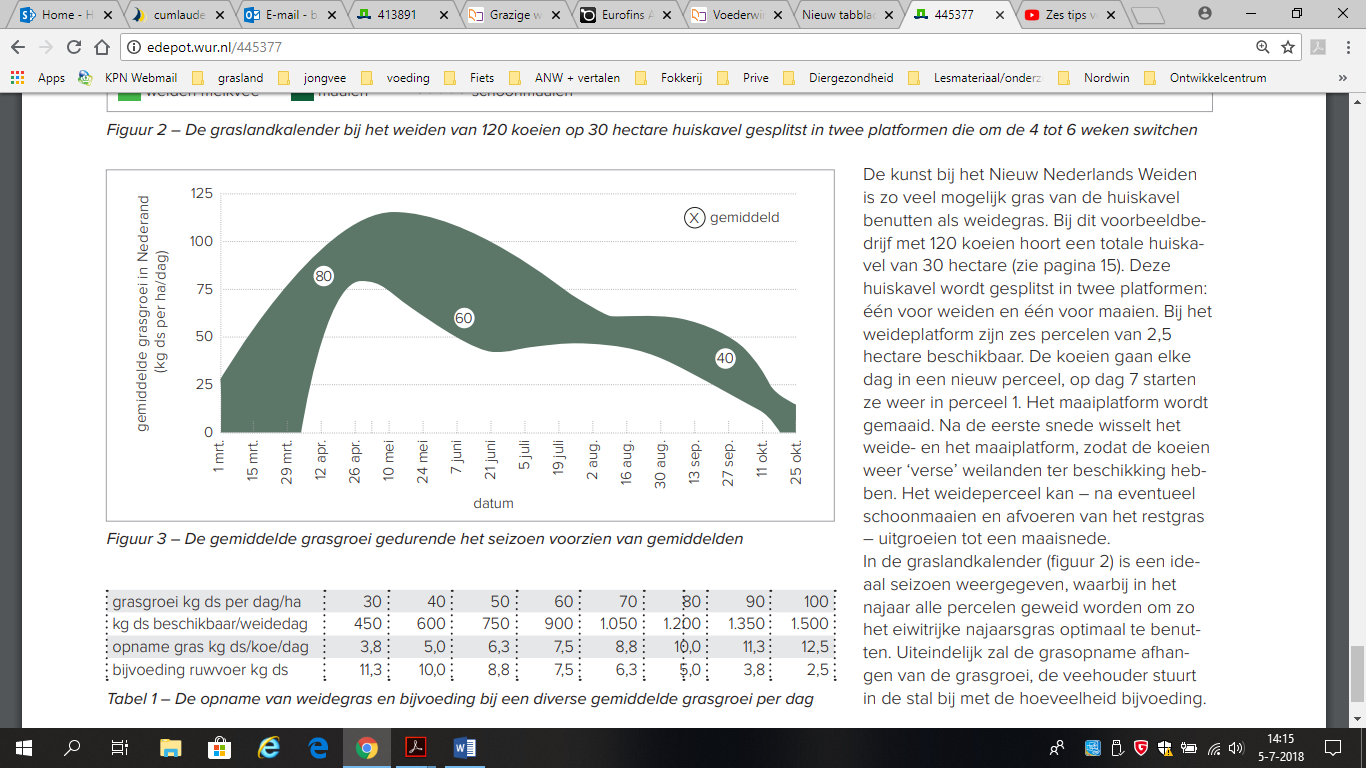 OpdrachtenDe melkveehouder van het voorbeeld bedrijf wil gaan weiden met een 2-daags omweide-systeem, waarbij de koeien gedurende ongeveer 8 uur overdag buiten weiden.
Bij hoeveel kg DS/ha wil je de koeien gaan inscharen. Motiveer je keuze.
Hoeveel ha moet je reserveren om te weiden (weideplatform).
Bereken de ideale perceelsgrootte
Met welke percelen (zie bijlage 1 percelen overzicht) wil je beginnen met weiden. Je mag daarbij één groot perceel opdelen in bijvoorbeeld drie kleinere percelen.Teken in de percelen overzicht waar het kavelpad zou moeten liggen.
Waar moeten de drinkbakken in het land geplaatst worden en aan welke eisen moeten deze voldoen.Wanneer beginnen met weiden. Gebruik de gegevens die bij opdracht 1 staan vermeld of die je daar hebt berekend.
Hoe bepaal je dat de draagkracht in het voorjaar voldoende is om te gaan weiden.
Wat moet de lengte van het gras zijn (en kg DS/ha) van de eerste percelen waar je wilt gaan beginnen met weiden.
Wat zijn de gevolgen als het gras te lang is bij eerste keer inscharen.
Afbeelding: 
Gras in 3-blad en 4-bladstadium.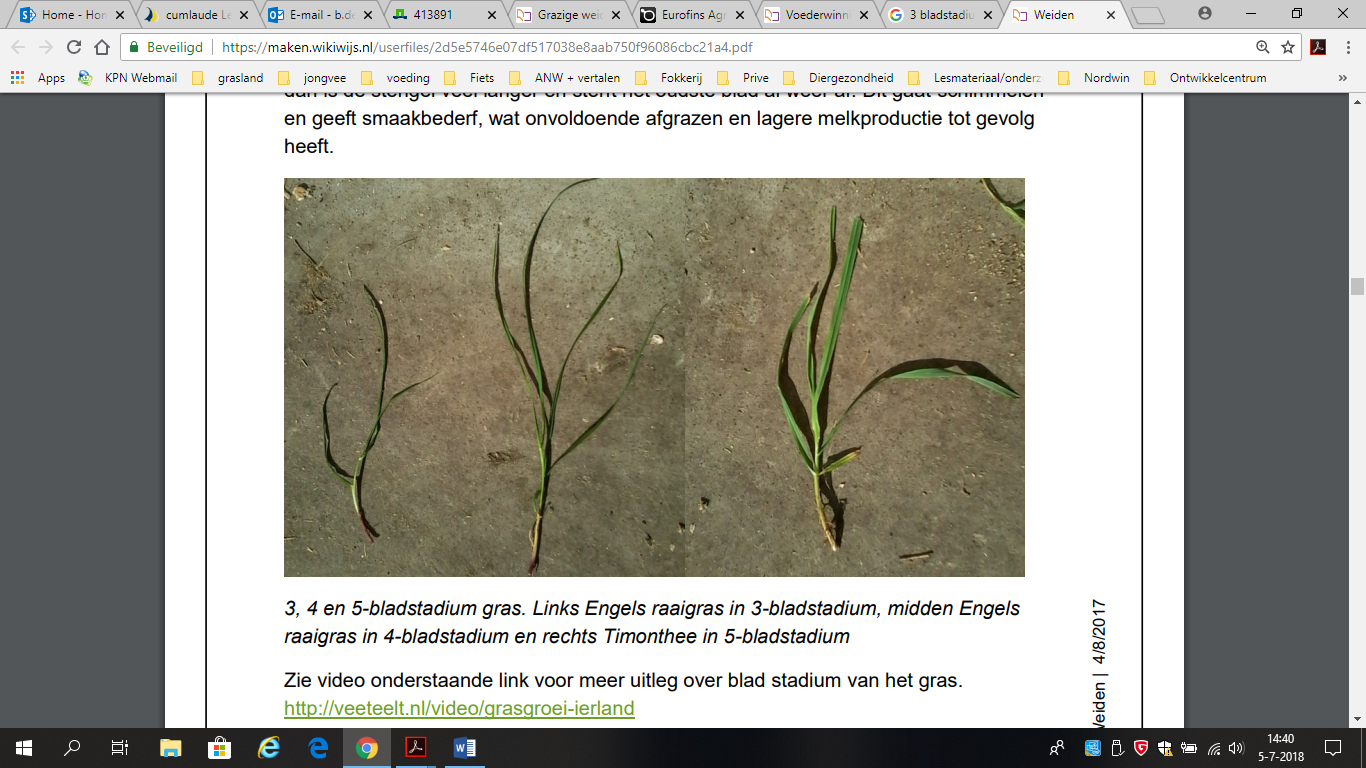 Hoeveel uur per dag wil je beginnen met weiden en waarom.
Maak voor de eerste 14 dagen een overzicht hoeveel uren je wilt gaan weiden (dag 1 t/m dag 14). Laat tevens een berekening zien hoeveel kg DS weidegras er in de percelen staat.
Bijlage 1Percelen overzicht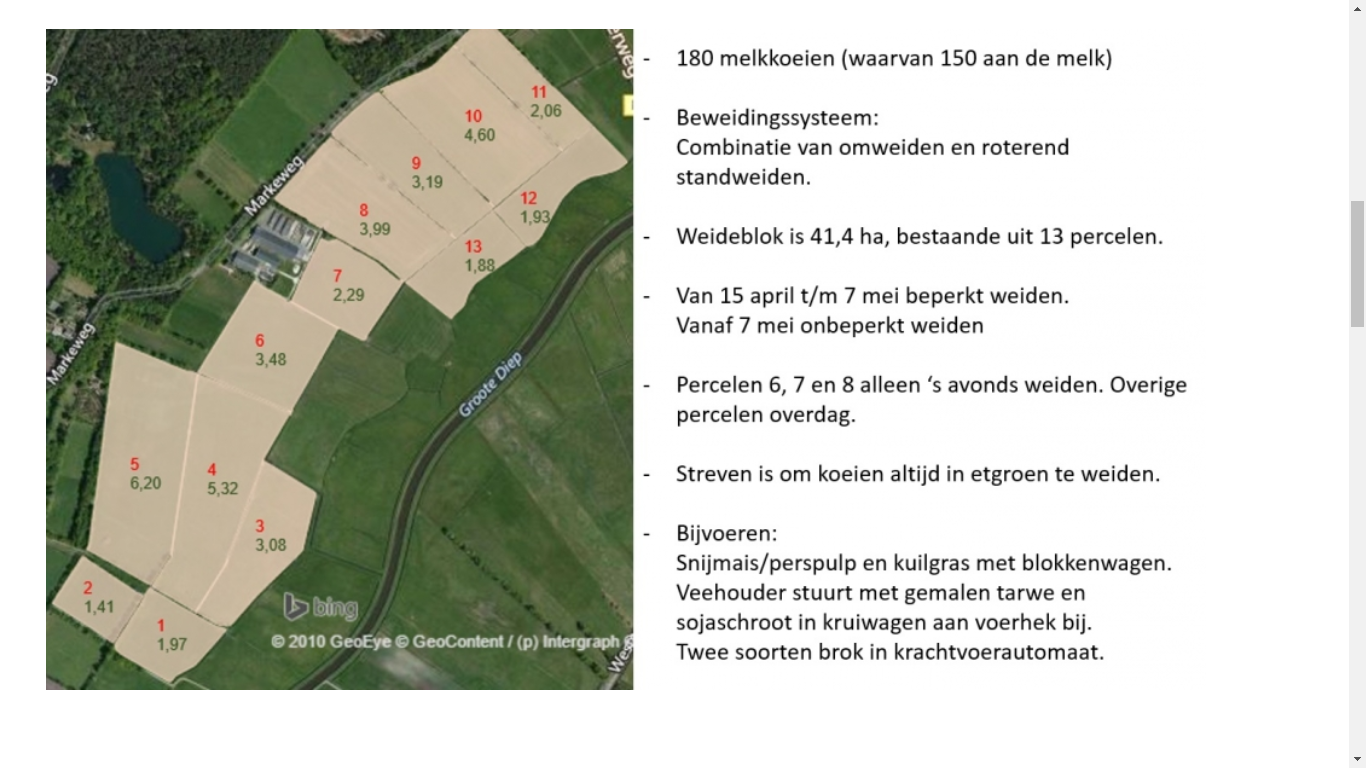 